As you complete this application form please remember that the Loran Foundation is looking for students who demonstrate character, service and leadership in their actions so please ensure you highlight these areas in your answers. Name:	_____________________________		 Homeroom:_________________________Briefly explain your post-secondary academic and/or career plans: ________________________________________________________________________________________________________________________________________________________________________________________________________________________________________________________________________Post-secondary institutions you are considering, in order of preference:Part 1 – Activity Record 1. EMPLOYMENT / ENTREPRENEURIALPlease list your current and previous paid employment (jobs where you earned a wage)2. ACTIVITIESPlease list all activities in which you have participated since September 2017, including those in your final academic year. Where applicable, please indicate your role in each year you participated. The academic year runs from September to August.3.  Hobbies						4. Awards/DistinctionsPlease list, in order of importance to you, up to 4 school or community activities in which you have invested significant energy in the last three years, and state how you contributed.  Be sure to include the approximate number of hours per week.Part 2 – Essay Questions (Please type your answers and attach them to your application form)i) Describe your most significant volunteer contribution. Why did you do it? How did it impact others? (Max 300 words)ii) Describe a time you challenged yourself by going outside your comfort zone. What was the risk? Was it worth it? (Max 300 words)Part 3 – Leadership rolesPlease list up to three significant leadership roles where you were responsible for organizing a group of people to achieve a common goal or task. ii)iii)a)  Choose the leadership role above that was the most meaningful for you. How did you establish a goal? Describe the steps you took to reach the goal. What were the results? What challenges did you face within your group, and how did you resolve them? Overall, what did you learn about leading others through this experience? (Max 350 words)b) Describe a time when you took the initiative to address an unmet need at school or in the community. What was the need? What did you do? What was the impact? (Max 200 words)Please provide the names of two teachers who can attest to your role as a Leader in the school or the community at large, your Entrepreneurial spirit and Volunteer work in the school and or the community.  ________________________     _________________________InstitutionProgram NameEmployerPositionStart Date(YYYY/MM)End Date(YYYY/MM)Avg Hrs/weekSchool and Community ServiceSchool and Community ServiceArtistic/MusicalArtistic/MusicalActivity/your role                     Grades/years you participatedActivity/your role                    Grades/years you participated1.1.2.2.3.3.4.4.Competitions/Conferences/Special ProgramsCompetitions/Conferences/Special ProgramsAthleticsAthleticsActivity                  Grades/years you participatedActivity                    Grades/years you participated1.1.2.2.3.3.4.4.1.Activity/Role:1.Activity/Role:1.Activity/Role:Hours Per Week:Start date (YYYY/MM)End date (YYYY/MM)Describe your contribution:Describe your contribution:2.Activity/Role:                                                                                                                              2.Activity/Role:                                                                                                                              2.Activity/Role:                                                                                                                              Hours Per Week:Start date (YYYY/MM)End date (YYYY/MM)Describe your contribution:Describe your contribution:3.Activity/Role:                                                                                                                              3.Activity/Role:                                                                                                                              3.Activity/Role:                                                                                                                              Hours Per Week:Start date (YYYY/MM)End date (YYYY/MM)Describe your contribution:Describe your contribution:4.Activity/Role:                                                                                                                              4.Activity/Role:                                                                                                                              4.Activity/Role:                                                                                                                              Hours Per Week:Start date (YYYY/MM)End date (YYYY/MM)Describe your contribution:Describe your contribution: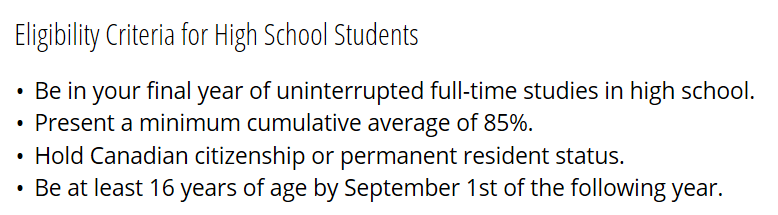 